生物多样性和生态系统服务政府间
科学与政策平台全体会议第九届会议2022年7月3日至9日，德国波恩临时议程*项目2 (a)组织事项：通过议程及工作安排附加说明的临时议程	项目1	会议开幕生物多样性和生态系统服务政府间科学与政策平台（生物多样性平台）全体会议第九届会议将于2022年7月3日至9日在德国波恩举行。该届会议将于2022年7月3日星期日上午10时开幕。生物多样性平台主席和执行秘书、联合国环境规划署（环境署）的代表（同时代表联合国开发计划署（开发署）、联合国教育、科学及文化组织（教科文组织）和联合国粮食及农业组织（粮农组织））和德国政府的代表预计将致欢迎辞。将于2022年7月2日举行区域协商和利益攸关方日活动。	项目2	组织事项全体会议第九届会议将按照全体会议IPBES-1/1号决定通过并经IPBES-2/1号决定修正的平台全体会议议事规则举行。(a)	通过议程及工作安排全体会议不妨在临时议程（IPBES/9/1）的基础上通过议程。会议将以现场方式在德国波恩举行。经过妥善登记的代表团成员可以在线观看会议过程。然而，在线与会人员仅限于“观众模式”，不能积极参与会议。建议采取全体会议的形式开展审议工作。不过，如认为有必要，全体会议不妨设立工作组和联络小组来讨论具体事项。全体会议不妨设立一个工作组（第一工作组）来审议项目7（评估知识）下的分项目7 (a)（野生物种可持续利用专题评估）和分项目7 (b)（关于自然及其惠益（包括生物多样性以及生态系统功能和服务）所具多重价值之多元概念化的方法评估），并设立另一个工作组（第二工作组）来审议分项目7 (c)（关于企业对生物多样性和自然对人类贡献的影响和依赖的方法评估的范围界定报告）和7 (d) （与政府间气候变化专门委员会的合作）以及项目8（建设能力、强化知识基础和支持政策）、项目9（改善平台的成效）和项目10（关于平台2030年前滚动工作方案其他内容的请求、意见和建议）。由于时间限制，两个工作组有必要平行举行一些会议。两个工作组预计将于2022年7月7日星期四向全体会议提交进展情况报告，届时将审议和核准野生物种可持续利用评估报告的决策者摘要，并审议和认可报告各章。工作组将于2022年7月9日星期六提供关于所有其他项目的最后报告。全体会议还不妨根据以往历届会议的做法设立一个关于项目6（平台的财政和预算安排）的联络小组。本文件附件一中载有关于全体会议可通过何种方式安排其工作的提案，附件二载有本届会议的文件清单。上述提案包括说明如何对全体会议可能设立的工作组和联络小组进行时间和任务的分配。将为附件一开列的所有全体会议和第一工作组会议提供联合国六种正式语文的同声传译服务。第二工作组和联络小组的会议将仅用英文举行。(b)	平台成员构成现状生物多样性平台主席将介绍平台成员的构成现状。如联合国的任何会员国有意成为生物多样性平台成员，其主管政府部门须正式向秘书处发出函文，说明意向。 例如，这种函文可以采取有关会员国的主管政府部长发函的形式。常驻代表团或使馆发出的信函应该确认，主管政府部委已在本国首都予以批准。 (c)	选举主席团成员2018年3月在哥伦比亚麦德林举行的全体会议第六届会议选举产生了由25名成员组成的多学科专家小组。全体会议届会议事规则第29条第1款规定，多学科专家小组每个成员的任期为三年，自其当选的届会闭幕时开始，到其继任者当选的届会闭幕时结束。全体会议在IPBES-8/2号决定中决定，虽有议事规则第29条的规定，但多学科专家小组现任成员的任期将延长至全体会议第九届会议闭幕，届时将选举其继任者。根据议事规则第27条，秘书处于2021年12月22日发出EM/2021/43号通知，邀请平台成员在2022年3月9日之前向秘书处提交专家小组成员书面提名，同时附上提名人选的简历。生物多样性平台网站和IPBES/9/INF/3号文件向平台成员提供了向秘书处提交的所有人选的简历、人选的姓名和提名区域信息。根据议事规则第29条，专家小组成员可连任一届。 平台成员不妨在全体会议第九届会议之前和期间举行区域间和区域内协商，以期全体会议从联合国五个区域各自按照议事规则第26条提名的人选中选举产生25名成员，并确保专家小组的整体性别和学科平衡。2019年4月和5月在巴黎举行的全体会议第七届会议选举产生了主席团，其中包括一名主席、四名副主席和另外五名主席团成员。议事规则第15条第3款规定，主席团成员任期三年，自其当选的届会闭幕时开始，到其继任者当选的届会闭幕时结束。全体会议在IPBES-8/2号决定中决定，虽有议事规则第15条的规定，但主席团现任成员的任期将延长至全体会议第十届会议闭幕，届时将选举其继任者。2021年8月，来自亚太国家的副主席因个人原因辞去主席团职务。秘书处于2021年11月24日发出EM/2021/34号通知，邀请亚太国家政府在2022年3月9日之前向秘书处提名候选人并附上简历。秘书处还邀请非洲国家和亚太国家政府在同一日期之前提议主席团候补成员，供这两个区域提名和全体会议批准。 已向秘书处提交所有提名人选的简历连同人选的姓名和具体提名区域，并在平台网站和IPBES/9/INF/4号文件中向平台成员公布。秘书处关于选举主席团成员的说明（IPBES/9/2）提供了更多信息。	项目3	接纳观察员平台主席将根据全体会议第八届会议的决定（IPBES/8/11，第28段），代表主席团提出第九届会议接纳的观察员名单（IPBES/9/INF/5）。根据该项决定，第九届会议将沿用全体会议第一届会议报告（IPBES/1/12）第22段所述、已在第二至第八届会议上采用的接纳观察员出席全体会议届会的临时程序。全体会议还决定在第九届会议上进一步审议接纳观察员与会的政策和程序草案，该草案载于秘书处关于该事项的说明（IPBES/9/3）的附件。	项目4	与会代表的全权证书邀请平台所有成员国充分与会。根据议事规则第11条，生物多样性平台每个成员可派一个代表团出席会议，代表团由一名团长和可能需要的其他委任代表、副代表和顾问人员组成。按照议事规则第12条，应向秘书处提交由国家元首、政府首脑或外交部长或其代表按各自国家的政策和法律签发的生物多样性平台成员国与会代表的全权证书，提交时间应尽量不晚于会议开幕后24小时。这些全权证书是代表们在会上参与通过决定所必需的。全权证书应以纸质原件的形式提交秘书处，如果邮寄，最迟须在2022年6月15日寄出，如在登记台提交，截止日期是2022年7月4日。此外，应于2022年6月15日之前通过在线平台https://ipbes.net/ipbes-9/nomination-letters-and-credentials提交全权证书的扫描件以及包含生物多样性平台第九届会议的代表姓名的其他函件（如信件和普通照会）的扫描件。利用这个机会远程观看会议过程的代表团成员也须妥善登记，上述函件应列入其姓名。根据议事规则第13条，生物多样性平台成员代表的全权证书将由主席团进行审查，主席团随后将就此向全体会议提交一份报告。主席团将在通过任何决定之前于2022年7月3日星期日报告其审查结果。	项目5	执行秘书关于2030年前滚动工作方案执行进展情况的报告根据关于平台2030年前滚动工作方案执行情况的IPBES-8/1号决定第一节第3段，执行秘书与多学科专家小组和主席团协商，编写了关于2030年前滚动工作方案执行进展情况的报告（IPBES/9/4），供全体会议审议。该报告提供全面信息，介绍了工作方案在各个方面的执行情况。全体会议不妨对报告和有关文件所载信息表示欢迎，这些信息包括：关于为工作方案执行工作提供技术支持而确定的体制安排的信息（IPBES/9/INF/6）；与知识评估方面的工作有关的信息，其中包括：根据IPBES-6/1号决定第五节第2段以及第六节第3段进行的野生物种可持续利用评估以及自然及其惠益（包括生物多样性以及生态系统功能和服务）所具多重价值之多元概念化评估的编写情况（见IPBES/9/INF/8和IPBES/9/INF/7）；根据IPBES-6/1号决定第五节第3段对外来入侵物种进行评估，以及根据IPBES-8/1号决定第二节第1和第3段对生物多样性、水、粮食和健康之间相互联系进行专题评估（关系链评估）并对生物多样性丧失的根本原因和实现2050年生物多样性愿景所需的转型变革的决定性因素及各种备选方案进行专题评估（转型变革评估）的进展情况（见IPBES/9/INF/9）；根据IPBES-7/1号决定第二节为关于企业对生物多样性和自然对人类贡献的影响和依赖的方法评估界定范围的进程（企业与生物多样性评估，见IPBES/9/INF/10）；为编写评估报告提供指南的情况（见IPBES/9/INF/11）；与以下工作有关的信息：根据IPBES-8/1号决定第三节进行的建设能力、强化知识基础和支持政策的工作（见IPBES/9/10），包括秘书处关于能力建设相关工作的说明（IPBES/9/INF/12）；根据IPBES-8/1号决定第四节进行的强化知识基础的工作，特别是关于土著和地方知识体系（IPBES/9/INF/13）以及关于知识和数据（IPBES/9/INF/14）的工作；根据IPBES-8/1号决定第五节进行的关于支持政策的工作，特别是关于政策工具和方法（IPBES/9/INF/15）以及关于情景设想和模型（IPBES/9/INF/16）的工作；关于根据IPBES-7/1号决定进行的交流和参与工作的信息，特别是关于宣传和外联战略及利益攸关方参与战略执行情况的信息（IPBES/9/INF/17和IPBES/9/INF/18）；与改善平台成效的工作有关的信息（IPBES/9/INF/19、IPBES/9/ INF/20、IPBES/9/INF/21和IPBES/9/INF/22），将在项目9下审议；关于根据IPBES-3/3号决定附件二执行利益冲突政策和程序的信息（还见IPBES/9/INF/23）。	项目6	平台的财政和预算安排将根据关于财政和预算安排的IPBES-8/4号决定邀请全体会议审议秘书处关于平台财政和预算安排的说明（IPBES/9/5），其中介绍了平台现金和实物捐助情况以及2021年的支出情况，并载有2022年订正预算、2023年预算和2024年临时预算，供全体会议审议。IPBES/9/INF/24号文件载有工作方案执行费用的详细信息。秘书处的说明还载有关于筹资活动的信息，并说明了IPBES-8/4号决定第7段用于规范私营部门和非政府利益攸关方对平台工作的捐款的准则产生的影响。	项目7	评估知识(a)	野生物种可持续利用专题评估在IPBES-6/1号决定第五节第2段，全体会议批准根据IPBES-3/3号决定附件一所载平台交付品编写程序和IPBES-5/1 号决定附件四中的范围界定报告所述纲领，开展野生物种可持续利用专题评估。将邀请全体会议审议评估报告各章（IPBES/9/INF/1）以期认可，并审议其决策者摘要（IPBES/9/6）以期批准。IPBES/9/INF/8号文件概述了评估报告的编写工作所遵循的程序。(b)	关于自然及其惠益（包括生物多样性以及生态系统功能和服务）所具多重价值之多元概念化的方法评估在IPBES-6/1号决定第六节第3段，全体会议批准根据IPBES-3/3号决定附件一所载平台交付品编写程序和IPBES-4/1 号决定附件六中范围界定报告所述纲领，开展自然及其惠益（包括生物多样性以及生态系统功能和服务）所具多重价值之多元概念化的方法评估（称为“自然多重价值和估值评估”）。将邀请全体会议审议评估报告各章（IPBES/9/INF/2）以期认可，并审议其决策者摘要（IPBES/9/7）以期批准。IPBES/9/INF/7号文件概述了评估报告的编写工作所遵循的程序。(c)	关于企业对生物多样性和自然对人类贡献的影响和依赖的方法评估的范围界定报告在IPBES-7/1号决定第二节第4段，全体会议批准一项范围界定工作，以便按照IPBES-3/3号决定附件一所载平台交付品编写程序并根据IPBES/7/6号文件附录二第四节所载评估的初步范围界定报告，就企业对生物多样性和自然对人类贡献的影响和依赖进行方法评估，并决定考虑采用快速模式，在两年期间内进行这一评估。在IPBES-8/1号决定第二节第6段，全体会议请主席团与多学科专家小组协商，审查政府间气候变化专门委员会等其他机构的范围界定工作，以期就简化平台未来的范围界定工作提出建议。将邀请全体会议注意到关于简化平台未来范围界定工作的提案，审议范围界定报告以期批准（提案和报告均载于IPBES/9/8号文件），并决定在全体会议第十届会议之后开始评估。IPBES/9/INF/10号文件概述了编写范围界定报告所遵循的程序。(d)	与政府间气候变化专门委员会的合作在IPBES-8/1号决定第二节第8段，全体会议欢迎IPBES/8/6号文件所载秘书处关于生物多样性和气候变化工作以及与政府间气候变化专门委员会的合作的说明。在同一项决定的第9段，全体会议邀请平台主席团及其执行秘书继续与政府间气候变化专门委员会一起探讨政府间气候变化专门委员会与平台之间今后联合开展活动的方法，包括秘书处关于生物多样性和气候变化的工作的说明第二节中概述的方法，同时考虑到任何联合活动都需要是透明的，依循政府间气候变化专门委员会和生物多样性平台的各项决定以及它们各自的政策和程序，并请执行秘书向全体会议第九届会议报告这方面的进展。在同一决定同一节的第10段，全体会议请执行秘书邀请成员就以下事项提出建议：可从政府间气候变化专门委员会与生物多样性平台的合作中受益的、与生物多样性和气候变化相关的专题或方法问题；并请执行秘书将这些建议的汇编提交全体会议第九届会议。这份汇编载于IPBES/9/INF/26号文件。将邀请全体会议注意到秘书处关于与政府间气候变化专门委员会合作的说明（IPBES/9/9）中的进展情况报告，并就秘书处在说明中所述进一步行动作出决定。	项目8	建设能力、强化知识基础和支持政策(a)	工作方案交付品和工作队工作计划全体会议在IPBES-7/1号决定中延长了能力建设工作队（决定第三节）、知识和数据工作队以及土著和地方知识体系工作队（第四节）的任务期限，并设立了政策工具和方法工作队以及情景设想和模型工作队（第五节），以落实生物多样性平台2030年前滚动工作方案中各自负责的目标。 全体会议在同一决定中请各工作队为工作方案第8段所列每一个优先主题制定具体的交付品，供全体会议第八届会议审议。在IPBES-8/1号决定第三节第1段、第四节第1和第4段以及第五节第1和第3段，全体会议欢迎各工作队在落实平台2030年前工作方案中各自负责的目标方面取得的进展。在第三节第3段、第四节第6段和第五节第5段，全体会议欢迎在编制用于支持平台2030年前工作方案的目标2、3和4以及三个初步优先主题的交付品方面取得的进展。全体会议决定在第九届会议上审议这些交付品。IPBES-7/1号决定附件二所载的工作队一般职权范围规定，每个工作队除其他活动外，将定期提供进度报告，并与多学科专家小组和主席团协商，制定和更新工作计划，为2030年前滚动工作方案的相关主题和目标设定明确的里程碑和交付品，供全体会议定期审议 。关于建设能力、强化知识基础和支持政策相关工作的详细信息分别载于秘书处的以下说明：根据IPBES-8/1号决定第三节进行的建设能力的工作（IPBES/9/INF/12）；根据IPBES-8/1号决定第四节进行的强化知识基础的工作，特别是有关土著和地方知识体系（IPBES/9/INF/13）以及知识和数据（IPBES/ 9/INF/14）的工作；根据IPBES-8/1号决定第五节进行的支持政策的工作，特别是有关政策工具和方法（IPBES/9/INF/15）以及情景设想和模型（IPBES/9/ INF/16）的工作。将邀请全体会议欢迎平台2030年前滚动工作方案目标2、3和4的工作方案交付品，并审议秘书处关于建设能力、强化知识基础和支持政策方面工作的说明（IPBES/9/10）中所述每个工作队在2022-2023年闭会期间的工作计划。(b)	情景设想和模型工作队制定的自然未来框架情景设想和模型工作队的任务是推动进一步制定情景设想和模型，用于平台未来的评估工作（IPBES-7/1号决定，附件二，第五节）。工作队根据这项任务编写了“生物多样性平台的自然未来框架”，用以推动制定生物多样性和生态系统服务的正面情景设想和模型，并将现有的情景设想和模型转化为一个连贯一致的框架，以便于在平台未来的评估工作中加以运用。将邀请全体会议审议平台的自然未来框架的基础，并就秘书处说明（IPBES/9/10）所述进一步行动作出决定。	项目9	改善平台的成效全体会议在IPBES-7/2号决定中表示欢迎审查小组在生物多样性平台第一个工作方案结束时对平台进行审查的报告（IPBES/7/INF/18）以及多学科专家小组和主席团对报告的回应（IPBES/7/INF/19）和执行秘书对报告的回应（IPBES/7/INF/20）。全体会议在同一决定中请主席团、多学科专家小组和执行秘书根据各自任务规定，在执行平台2030年前滚动工作方案时考虑审查小组提出的建议，并确定供全体会议第八届会议审议的解决方案和/或问题。全体会议在IPBES-8/1号决定第六节第1段欢迎主席团、多学科专家小组和执行秘书关于各项建议的落实进度的报告，并在第2段请主席团、多学科专家小组和执行秘书根据各自的任务规定，继续在执行平台2030年前滚动工作方案时考虑审查小组提出的建议，并向全体会议第九届会议以及酌情向全体会议的今后届会报告进展情况，包括报告进一步的解决方案和问题。全体会议在IPBES-7/1号决定第二节第10段请多学科专家小组和主席团根据工作方案中关于审查生物多样性平台概念框架的目标6 (b)来审查生物多样性平台的概念框架，其目的是确保对平台概念框架的使用和影响进行审查，从而为滚动工作方案的演进提供依据。在关于财务和预算安排的IPBES-8/4号决定第6段，全体会议请执行秘书在主席团的指导下，审查从在线会议和其他在线工作实践中汲取的经验教训，就提高平台工作安排的效率和成效提交建议，包括对预算的影响，同时满足让成员、专家和利益攸关方充分有效参与的需要，并就此向全体会议第九届会议提出报告。在IPBES-8/1号决定第六节第3段，全体会议请执行秘书根据这一要求，就审查平台成效的各方面相关问题与多学科专家小组磋商。在IPBES-8/1号决定第六节第4段，全体会议请主席团、多学科专家小组和执行秘书根据各自的任务规定，严格审查专家提名和遴选程序，包括采用IPBES-4/3号决定附件一提出的用于在界定评估范围、编写评估报告和筹建工作队时填补知识专长、学科、地域和性别平衡方面差距的办法，以及提高从业人员参与评估进程的程度，并向全体会议第九届会议报告这方面的进展。在IPBES-7/1号决定第六节第2和第3段，全体会议请执行秘书就第一份工作方案结束时对平台的审查进程，征求平台成员和利益攸关方的意见，并请主席团和多学科专家小组结合成员和利益攸关方发表的意见，审查在第一份工作方案结束时对平台的审查进程。全体会议还在第4段请主席团和多学科专家小组起草对平台进行中期审查的职权范围草案，供全体会议第九届会议审议。将邀请全体会议对秘书处关于改善平台成效的说明（IPBES/9/11）表示欢迎，并就2030年前滚动工作方案下的平台中期审查的职权范围草案发表评论。IPBES/9/INF/20号、IPBES/9/INF/21号和IPBES/9/INF/22号文件分别介绍了平台概念框架的使用和影响、在线会议的经验教训以及对平台的提名和遴选程序进行的审查。	项目10	关于平台2030年前滚动工作方案其他内容的请求、意见和建议在IPBES-7/1号决定第二节第8段，全体会议决定在第九届会议上重新审议收到的供该届会议审议的请求、意见和建议，包括关于对生物多样性和生态系统服务进行第二次全球评估以及对生态连通性进行评估的请求，并请执行秘书将这一事项列入第九届会议议程。全体会议在同一决定的第2段决定，呼吁就工作方案进一步提出请求、意见和建议，以便全体会议第十届会议审议，并在同届会议上考虑是否还需要发出呼吁及何时发出呼吁。将邀请全体会议审议秘书处关于这一事项的说明（IPBES/9/12），并就其中所述任何进一步行动作出决定，包括在第十届会议上进一步审议对生物多样性和生态系统服务进行第二次全球评估的请求、对生态连通性进行评估的请求以及根据上段所述呼吁收到的任何请求、意见和建议。	项目11		全体会议的安排；全体会议今后届会的日期和地点全体会议在IPBES-8/3号决定中决定，其第十届会议将于2023年4月和/或5月举行，又决定赞赏地接受美利坚合众国政府提出的在威斯康星州麦迪逊市主办第十届会议的意向，但需要在此前成功缔结东道国协定。在2021年12月20日EM/2021/41号通知中，主席团邀请有能力的成员考虑主办预定于2024年举行的全体会议第十一届会议。鼓励希望主办全体会议第十一届会议的各国政府在第九届会议前通知秘书处。秘书处关于全体会议工作安排以及全体会议今后届会的日期和地点的说明（IPBES/9/13）载有包括全体会议第十和第十一届会议的临时议程和工作安排草案在内的相关信息。将邀请全体会议决定其第十一届会议的日期和地点。	项目12	机制安排：关于平台及其秘书处工作的联合国协作伙伴关系安排继全体会议IPBES-2/8号决定批准在全体会议与环境署、教科文组织、粮农组织和开发署之间建立机制联系的协作伙伴关系安排之后，秘书处在关于这一事项的说明（IPBES/9/INF/25）中列入了一份关于这项安排的进度报告，供全体会议参考。	项目13	通过本届会议的各项决定和报告在审议上述事项和介绍主席团关于全权证书的报告之后，全体会议不妨考虑通过反映其在本届会议期间审议结果的各项决定草案。全体会议还不妨通过由报告员编写的本届会议的报告草案。全体会议第九届会议的决定草案汇编载于秘书处关于该事项的说明（IPBES/9/1/Add.2）。	项目14	会议闭幕预计主席将于2022年7月9日星期六下午6时宣布本届会议闭幕。附件一生物多样性和生态系统服务政府间科学与政策平台全体会议第九届会议拟议工作安排附件二工作文件清单信息文件清单（暂定）联合国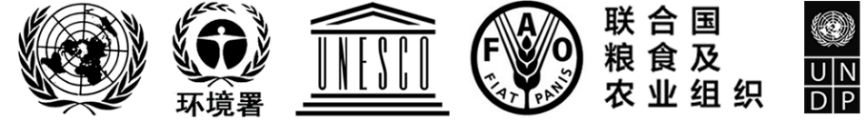 BESIPBES/9/1/Add.1IPBES/9/1/Add.1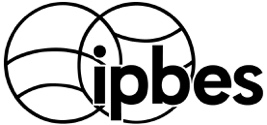 生物多样性和生态系统服务
政府间科学与政策平台Distr.: General 
5 April 2022Chinese
Original: EnglishDistr.: General 
5 April 2022Chinese
Original: English时间星期六7月2日 星期日7月3日星期一7月4日星期一7月4日星期二7月5日星期二7月5日星期三7月6日星期三7月6日星期四7月7日星期四7月7日星期五 7月8日星期五 7月8日星期六7月9日上午8时至10时区域协商/利益攸关方协商区域协商区域协商区域协商区域协商区域协商区域协商区域协商区域协商区域协商区域协商区域协商区域协商上午10时至10时30分区域协商/利益攸关方协商全体会议 项目1、 2、3、4 和 5第一
工作组项目7 (a)可持续利用评估第二
工作组项目8工作队第一
工作组项目7 (a)可持续利用评估第二
工作组项目7 (c)界定范围第一
工作组项目7 (b)价值评估第二
工作组项目10工作方案请求第一
工作组项目7 (b)价值评估第二
工作组未审议项目第二
工作组未审议
项目联络小组项目6
预算全体会议上午10时30分至11 时区域协商/利益攸关方协商全体会议 项目1、 2、3、4 和 5第一
工作组项目7 (a)可持续利用评估第二
工作组项目8工作队第一
工作组项目7 (a)可持续利用评估第二
工作组项目7 (c)界定范围第一
工作组项目7 (b)价值评估第二
工作组项目10工作方案请求第一
工作组项目7 (b)价值评估第二
工作组未审议项目第二
工作组未审议
项目联络小组项目6
预算全体会议上午11时至11时30分区域协商/利益攸关方协商全体会议 项目1、 2、3、4 和 5第一
工作组项目7 (a)可持续利用评估第二
工作组项目8工作队第一
工作组项目7 (a)可持续利用评估第二
工作组项目7 (c)界定范围第一
工作组项目7 (b)价值评估第二
工作组项目10工作方案请求第一
工作组项目7 (b)价值评估第二
工作组未审议项目第二
工作组未审议
项目联络小组项目6
预算全体会议上午11时30分至中午12 时 区域协商/利益攸关方协商全体会议 项目1、 2、3、4 和 5第一
工作组项目7 (a)可持续利用评估第二
工作组项目8工作队第一
工作组项目7 (a)可持续利用评估第二
工作组项目7 (c)界定范围第一
工作组项目7 (b)价值评估第二
工作组项目10工作方案请求第一
工作组项目7 (b)价值评估第二
工作组未审议项目第二
工作组未审议
项目联络小组项目6
预算全体会议中午12时至下午12时30分区域协商/利益攸关方协商全体会议 项目1、 2、3、4 和 5第一
工作组项目7 (a)可持续利用评估第二
工作组项目8工作队第一
工作组项目7 (a)可持续利用评估第二
工作组项目7 (c)界定范围第一
工作组项目7 (b)价值评估第二
工作组项目10工作方案请求第一
工作组项目7 (b)价值评估第二
工作组未审议项目第二
工作组未审议
项目联络小组项目6
预算全体会议下午12时30分至1 时区域协商/利益攸关方协商全体会议 项目1、 2、3、4 和 5第一
工作组项目7 (a)可持续利用评估第二
工作组项目8工作队第一
工作组项目7 (a)可持续利用评估第二
工作组项目7 (c)界定范围第一
工作组项目7 (b)价值评估第二
工作组项目10工作方案请求第一
工作组项目7 (b)价值评估第二
工作组未审议项目第二
工作组未审议
项目联络小组项目6
预算全体会议下午1时至1时30分区域协商/利益攸关方协商下午1时30分至2 时区域协商/利益攸关方协商联络小组项目6预算联络小组项目6预算联络小组项目6预算联络小组项目6预算联络小组项目6预算联络小组项目6预算下午2时至2时30分区域协商/利益攸关方协商联络小组项目6预算联络小组项目6预算联络小组项目6预算联络小组项目6预算联络小组项目6预算联络小组项目6预算下午2时30分至3 时区域协商/利益攸关方协商联络小组项目6预算联络小组项目6预算联络小组项目6预算联络小组项目6预算联络小组项目6预算联络小组项目6预算下午3时至3时30分区域协商/利益攸关方协商全体会议项目6至12第一
工作组项目7 (a)可持续利用评估第二
工作组项目8工作队第一
工作组项目7 (a)可持续利用评估第二
工作组项目7 (c)界定范围第一
工作组项目7 (b)价值评估第二
工作组项目7 (d)项目9全体会议项目7 (a)全体会议项目7 (a)联络小组项目6
预算联络小组项目6
预算全体会议项目2 (c)、 13和14下午3时30分至4 时区域协商/利益攸关方协商全体会议项目6至12第一
工作组项目7 (a)可持续利用评估第二
工作组项目8工作队第一
工作组项目7 (a)可持续利用评估第二
工作组项目7 (c)界定范围第一
工作组项目7 (b)价值评估第二
工作组项目7 (d)项目9全体会议项目7 (a)全体会议项目7 (a)联络小组项目6
预算联络小组项目6
预算全体会议项目2 (c)、 13和14下午4时至4时30分区域协商/利益攸关方协商第一工作组项目7 (a)可持续利用评估第一
工作组项目7 (a)可持续利用评估第二
工作组项目8工作队第一
工作组项目7 (a)可持续利用评估第二
工作组项目7 (c)界定范围第一
工作组项目7 (b)价值评估第二
工作组项目7 (d)项目9全体会议项目7 (a)全体会议项目7 (a)联络小组项目6
预算联络小组项目6
预算全体会议项目2 (c)、 13和14下午4时30分至5 时区域协商/利益攸关方协商第一工作组项目7 (a)可持续利用评估第一
工作组项目7 (a)可持续利用评估第二
工作组项目8工作队第一
工作组项目7 (a)可持续利用评估第二
工作组项目7 (c)界定范围第一
工作组项目7 (b)价值评估第二
工作组项目7 (d)项目9第一工作组项目7 (b)价值评估第一工作组项目7 (b)价值评估联络小组项目6
预算联络小组项目6
预算全体会议项目2 (c)、 13和14下午5时至5时30分区域协商/利益攸关方协商第一工作组项目7 (a)可持续利用评估第一
工作组项目7 (a)可持续利用评估第二
工作组项目8工作队第一
工作组项目7 (a)可持续利用评估第二
工作组项目7 (c)界定范围第一
工作组项目7 (b)价值评估第二
工作组项目7 (d)项目9第一工作组项目7 (b)价值评估第一工作组项目7 (b)价值评估联络小组项目6
预算联络小组项目6
预算全体会议项目2 (c)、 13和14下午5时30分至6 时第一工作组项目7 (a)可持续利用评估第一
工作组项目7 (a)可持续利用评估第二
工作组项目8工作队第一
工作组项目7 (a)可持续利用评估第二
工作组项目7 (c)界定范围第一
工作组项目7 (b)价值评估第二
工作组项目7 (d)项目9第一工作组项目7 (b)价值评估第一工作组项目7 (b)价值评估联络小组项目6
预算联络小组项目6
预算全体会议项目2 (c)、 13和14下午6时至6时30分开幕式下午6时30分至晚上7 时开幕式晚上7时至7时30分开幕式晚上7时30分至8 时开幕式（待定项目）（待定项目）（待定项目）（待定项目）第一工作组项目7 (b)价值评估第一工作组项目7 (b)价值评估（待定项目）（待定项目）（ 文件编写）（ 文件编写）晚上8时至8时30分开幕式（待定项目）（待定项目）（待定项目）（待定项目）第一工作组项目7 (b)价值评估第一工作组项目7 (b)价值评估（待定项目）（待定项目）（ 文件编写）（ 文件编写）晚上8时30分至9 时开幕式（待定项目）（待定项目）（待定项目）（待定项目）第一工作组项目7 (b)价值评估第一工作组项目7 (b)价值评估（待定项目）（待定项目）（ 文件编写）（ 文件编写）晚上9时至9时30分（待定项目）（待定项目）（待定项目）（待定项目）第一工作组项目7 (b)价值评估第一工作组项目7 (b)价值评估（待定项目）（待定项目）（ 文件编写）（ 文件编写）晚上9时30分至10 时（待定项目）（待定项目）（待定项目）（待定项目）第一工作组项目7 (b)价值评估第一工作组项目7 (b)价值评估（待定项目）（待定项目）（ 文件编写）（ 文件编写）晚上10时至10时30分（待定项目）（待定项目）（待定项目）（待定项目）第一工作组项目7 (b)价值评估第一工作组项目7 (b)价值评估（待定项目）（待定项目）（ 文件编写）（ 文件编写）文件号标题议程项目IPBES/9/1临时议程2 (a)IPBES/9/1/Add.1附加说明的临时议程2 (a)IPBES/9/1/Add.2生物多样性和生态系统服务政府间科学与政策平台全体会议第九届会议各项决定草案13IPBES/9/2选举主席团成员2 (c)IPBES/9/3接纳观察员与会的政策和程序草案3IPBES/9/4执行秘书关于2030年前滚动工作方案执行进展情况的报告5IPBES/9/5生物多样性和生态系统服务政府间科学与政策平台的财政和预算安排6IPBES/9/6野生物种可持续利用专题评估的决策者摘要7 (a)IPBES/9/7关于自然及其惠益（包括生物多样性以及生态系统功能和服务）所具多重价值之多元概念化的方法评估（自然多重价值和估值评估）的决策者摘要7 (b)IPBES/9/8关于企业对生物多样性和自然对人类贡献的影响和依赖的方法评估的范围界定报告和关于简化生物多样性平台未来的范围界定工作的建议7 (c)IPBES/9/9与政府间气候变化专门委员会的合作7 (d)IPBES/9/10建设能力、强化知识基础和支持政策方面的工作8IPBES/9/11改善平台的成效9IPBES/9/12关于平台2030年前滚动工作方案其他内容的请求、意见和建议10IPBES/9/13全体会议的工作安排以及全体会议今后届会的日期和地点11文件号标题议程项目IPBES/9/INF/1关于野生物种可持续利用的专题评估报告各章7 (a)IPBES/9/INF/2关于自然及其惠益（包括生物多样性以及生态系统功能和服务）所具多重价值之多元概念化的方法评估（自然多重价值和估值评估）报告各章7 (b)IPBES/9/INF/3多学科专家小组候选人2 (c)IPBES/9/INF/4主席团候选人（亚太区域副主席和候补成员）2 (c)IPBES/9/INF/5全体会议往届会议接纳的观察员名单和第九届会议对新观察员的接纳3IPBES/9/INF/6关于为工作方案执行工作提供技术支持而确定的体制安排的信息5IPBES/9/INF/7关于自然及其惠益（包括生物多样性以及生态系统功能和服务）所具多重价值之多元概念化的方法评估（自然多重价值和估值
评估）报告编写程序概述7 (b)IPBES/9/INF/8关于野生物种可持续利用的专题评估报告编写程序概述7 (a)IPBES/9/INF/9外来入侵物种专题评估报告；关于生物多样性、水、粮食和健康之间相互联系的专题评估（关系链评估）报告；关于生物多样性丧失的根本原因和实现2050年生物多样性愿景所需的转型变革的决定性因素及各种备选方案的专题评估（转型变革评估）报告编写进展情况5IPBES/9/INF/10关于企业对生物多样性和自然对人类贡献的影响和依赖的方法评估的范围界定报告编写程序概述7 (c)IPBES/9/INF/11评估报告编写指南相关信息5IPBES/9/INF/12关于能力建设相关工作的信息8 (a)IPBES/9/INF/13关于加强对土著和地方知识体系的认识以及与之合作的信息8 (a)IPBES/9/INF/14关于知识和数据进一步工作的信息8 (a)IPBES/9/INF/15关于政策手段、政策支持工具和方法方面进一步工作的信息8 (a)IPBES/9/INF/16关于生物多样性及生态系统功能和服务的情景设想和模型方面进一步工作的信息8 (a)IPBES/9/INF/17关于加强交流的信息5IPBES/9/INF/18关于加强利益攸关方参与的信息5IPBES/8/INF/19多学科专家小组、主席团和执行秘书对平台第一个工作方案结束时审查报告中提出的建议所作回应的概述9IPBES/9/INF/20生物多样性平台概念框架的使用和影响9IPBES/9/INF/21从在线会议和其他在线工作实践中汲取的经验教训 9IPBES/9/INF/22审查生物多样性平台的提名和遴选程序9IPBES/9/INF/23生物多样性和生态系统服务政府间科学与政策平台利益冲突政策的执行情况5IPBES/9/INF/24平台的财政和预算安排：工作方案执行费用详情6IPBES/9/INF/25关于联合国协作伙伴关系安排的进展报告12IPBES/9/INF/26生物多样性平台成员就可从政府间气候变化专门委员会与生物多样性平台的合作中受益的、与生物多样性和气候变化相关的专题或方法问题提出的建议汇编7 (d)